ИИНИНФОРМАЦИОННОЕ ПИСЬМО Уважаемые коллеги! Приглашаем Вас принять участие в I Международной научно-практической конференции 29.04.2024ИСКУССТВЕННЫЙ ИНТЕЛЛЕКТ. Формирование будущего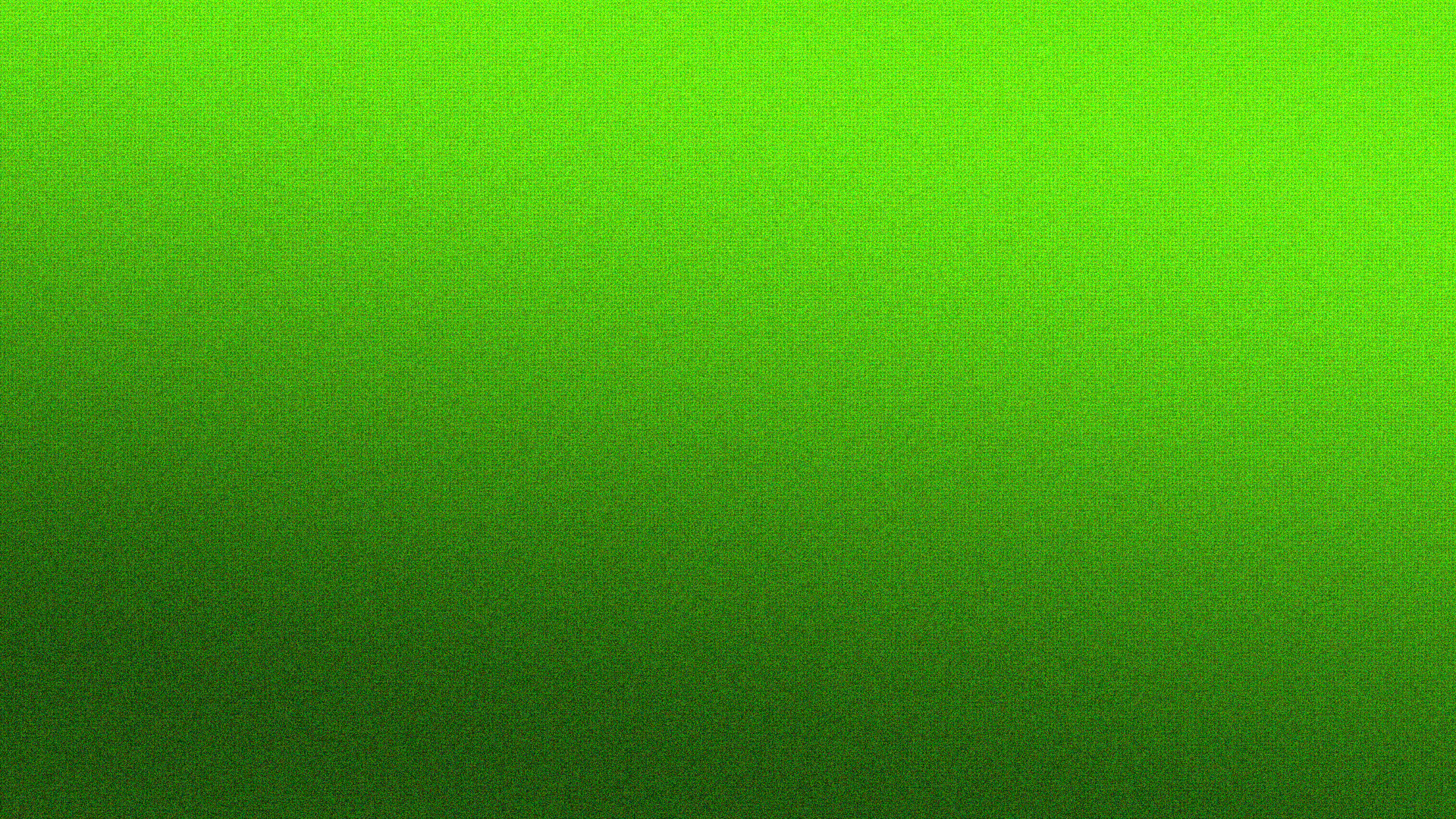 К участию в конференции приглашаются доктора и кандидаты наук, научные работники, специалисты различных профилей и направлений, соискатели ученых степеней, преподаватели и зарубежные ученые, учителя, аспиранты, магистранты, студенты.По итогам конференции будет издан электронный сборник статей                     (с присвоением УДК, ББK, ISBN), и размещен в Научной электронной библиотеке eLIBRARY (РИНЦ). Работа Конференции осуществляется по следующим направлениям:1. Машинное обучение, нейросетевые методы, нейроинформатика и информационные технологии. Интеллектуальное управление, агенты, роботы, компьютерное зрение 2. Роль искусственного интеллекта в юриспруденции, экономике и экономической безопасности3.    Сверхвозможности для бизнеса с технологиями ИИ4.    ИИ и инновационное развитие топливно-энергетического комплекса 5.    ИИ в системе образования, здравоохранении и экологии6.    Вызовы и новые прорывные возможности в мировой науке7.    Факторы и тенденции влияющие на развитие ИИ в России8.    Когнитивные, психологические и биометрические исследования в искусственном интеллекте. Философские проблемы искусственного интеллекта9.    ИИ в лингвистике: новые возможности10.   ИИ в искусстве, музыке, дизайне, архитектуре
         УЧАСТНИКУ КОНФЕРЕНЦИИ НЕОБХОДИМО:До 29 апреля 2024 г. на адрес: elenaz-cnti@mail.ru  отдельными файлами:1)	статью, оформленную в соответствии с требованиями;2)	заявку (анкету), оформленную по образцу;3)	чек об оплате.Файлы необходимо назвать следующим образом:Фамилия первого автора (если в статье имеются соавторы), Название файлаИванов, ЗаявкаИванов, Статья Иванов, ЧекВ теме письма укажите: ИИ 29.04 (конференция – Искусственный интеллект)Стоимость участия – 1000 рублей Уточнить орг. вопросы можно по телефону: 8-918-49-66-552 – Елена Александровна                                                                        e-mail: elenaz-cnti@mail.ruТРЕБОВАНИЯ К ОФОРМЛЕНИЮ МАТЕРИАЛОВ Шрифт Times New Roman, 14 размерМежстрочный интервал  –  полуторныйПоля: левое, правое, верхнее, нижнее – 20 ммФамилия и инициалы автора (или авторов)/должность/учебное заведение/город должны быть напечатаны по правому краю строчными буквами курсивом, e-mail. (межстрочный интервал 1)Через 1  интервал –  название статьи прописными буквами полужирным шрифтом  (выравнивание по центру). Через 1  интервал следуют аннотация/ключевые слова - 12 размер/курсив. Далее через отступ в 1 интервал следует текст. Абзацный отступ  –  1,25 мм. Выравнивание текста по ширине страницы. Не следует использовать нумерацию страниц, разрывы страниц. В тексте допускаются рисунки и таблицы. Размер текста на рисунках и в таблицах 12 пт. Подрисуночные надписи и названия рисунков выполняются шрифтом «Times New Roman» 12 пт;  Список литературы приводятся только в конце статьи и обозначаются как  Список литературы (в одном интервале от текста), далее размещаются литературные источники в их полной библиографической записи, пронумерованные арабскими цифрами с точкой. В тексте статьи ссылки на литературу заключаются в квадратные скобки. Нумерация ручная (не автоматическая). Приложение ПРИМЕР ОФОРМЛЕНИЯ ЗАЯВКИЗаявка:«ИСКУССТВЕННЫЙ ИНТЕЛЛЕКТ»ОПЛАТА:Оплатить публикацию вашей статьи можно путем банковского перевода по реквизитам, которые будут высланы после принятия статьи.ПриложениеПРИМЕР ОФОРМЛЕНИЯ СТАТЬИ:(14) Иванов Н.Н.студентКубанский государственный аграрный университет имени И.Т. Трубилинаг. Краснодарvanov@mail.ru(14) ИНТЕЛЛЕКТУАЛЬНАЯ ТОРГОВЛЯ ЭНЕРГИЕЙ (12) Аннотация. В статье исследуются проблемы … текст текст текст текст текст тексчт. текст текст текст текст текст текст...(12) Ключевые слова: торговля, энергетика, интеллект, экономика, рынок(14) <…Текст статьи…>… текст текст текст текст текст тексчт. текст текст текст текст текст тексчт. текст текст текст текст текст тексчт. текст текст текст текст текст текст....(12) Список литературы 1. Инвестиционный потенциал российских регионов в 2015 году. // РА Эксперт. / Электронный ресурс / http://www.raexpert.ru/ rankingtable/region_climat/2015/tab03/ (дата обращения 03.10.2016).2. Кизим А.А., Бекирова С.З., Саввиди С.М. Зарубежные инвестиции в РФ: проблемы, перспективы и способы привлечения. // Экономика устойчивого развития, 2015. – № 3(23). – С. 222 – 235.НАН ЧОУ ВО «Академия маркетинга и социально-информационных технологий - ИМСИТ» (г. Краснодар)Новороссийский филиал ФГОБУ ВО «Финансовый университет при Правительстве Российской Федерации» (г. Новороссийск)ФГБОУ ВО «Кубанский государственный аграрный университет имени И.Т. Трубилина» (г. Краснодар)ФГБОУ ВО «Кубанский государственный технологический университет» (г. Краснодар)АСУ ВПО «Абхазский государственный университет» (Абхазия, г. Сухум)АО «Алматинский технологический университет» (Казахстан, г. Алматы)Белорусский государственный университет (Беларусь, г. Минск)Таджикский государственный институт культуры и искусств имени Мирзо Турсунзаде (Таджикистан, г. Душанбе)Фамилия Имя ОтчествоМесто работы/учебы ДолжностьУченая степеньТелефон с кодом городаE-mailНазвание статьиСведения об оплате Дата / суммаДата / суммаПредоставляя материалы доклада, подтверждаю согласие на передачу исключительных прав их публикации в сборнике, с последующим размещением в базе данных РИНЦ (Российский индекс научного цитирования) в системе eLibrary Личная подпись  и дата (Обязательно) _____________________Услуга оказана по договору-офертыПредоставляя материалы доклада, подтверждаю согласие на передачу исключительных прав их публикации в сборнике, с последующим размещением в базе данных РИНЦ (Российский индекс научного цитирования) в системе eLibrary Личная подпись  и дата (Обязательно) _____________________Услуга оказана по договору-офертыПредоставляя материалы доклада, подтверждаю согласие на передачу исключительных прав их публикации в сборнике, с последующим размещением в базе данных РИНЦ (Российский индекс научного цитирования) в системе eLibrary Личная подпись  и дата (Обязательно) _____________________Услуга оказана по договору-оферты